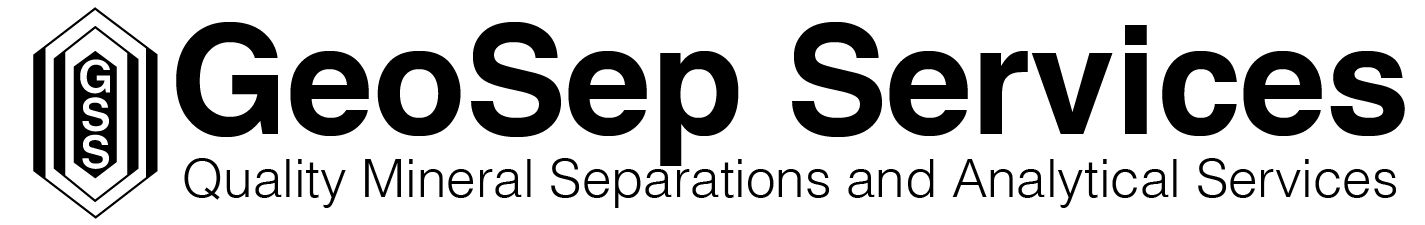 Service code definitions: 	MinSep = Mineral Separation 	DZ = Detrital ZrnUPb Age AFT = Apatite Fission Track and UPb analysis	CZ = Crystallization ZrnUPb Age DAFT = Detrital AFT		ZFT = Zircon Fission Track*Other = (U-Th)/He – Ap or Zrn, Electron probe microanalysis (EPMA), CL imaging – specify for each sampleSample Identification Information	Please add the full sample numbers and requested services.GSS Sample Registration Form continued (p. 2), for large projectsSample Identification Information	Please add the full sample numbers and requested services.GSS Sample Registration Form continued (p. 3), for large projectsSample Identification Information	Please add the full sample numbers and requested services.GSS Project No:      Client Contact:     Date Sent:     Client Organization:     Date Rec’d:      Shipping:  FedEx  UPS  US Post  Other:      Total No. of Samples:   Number of each:  MinSep:    DZ:    CZ:    ZFT:    AFT:    DAFT:    Other*:   Material return instructions:  Separates only      Separates plus ALL residual material (additional charge)Material return instructions:  Separates only      Separates plus ALL residual material (additional charge)GSS #Client Sample #Service RequestedGSS #Client Sample #Service Requested01Min Sep  	DZAFT  	CZDAFT  	ZFTOther:      11Min Sep  	DZAFT  	CZDAFT  	ZFTOther:      02Min Sep  	DZAFT  	CZDAFT  	ZFTOther:      12Min Sep  	DZAFT  	CZDAFT  	ZFTOther:      03Min Sep  	DZAFT  	CZDAFT  	ZFTOther:      13Min Sep  	DZAFT  	CZDAFT  	ZFTOther:      04Min Sep  	DZAFT  	CZDAFT  	ZFTOther:      14Min Sep  	DZAFT  	CZDAFT  	ZFTOther:      05Min Sep  	DZAFT  	CZDAFT  	ZFTOther:      15Min Sep  	DZAFT  	CZDAFT  	ZFTOther:      06Min Sep  	DZAFT  	CZDAFT  	ZFTOther:      16Min Sep  	DZAFT  	CZDAFT  	ZFTOther:      07Min Sep  	DZAFT  	CZDAFT  	ZFTOther:      17Min Sep  	DZAFT  	CZDAFT  	ZFTOther:      08Min Sep  	DZAFT  	CZDAFT  	ZFTOther:      18Min Sep  	DZAFT  	CZDAFT  	ZFTOther:      09Min Sep  	DZAFT  	CZDAFT  	ZFTOther:      19Min Sep  	DZAFT  	CZDAFT  	ZFTOther:      10Min Sep  	DZAFT  	CZDAFT  	ZFTOther:      20Min Sep  	DZAFT  	CZDAFT  	ZFTOther:      GSS Project No:      Client Contact:     GSS #Client Sample #Service RequestedGSS #Client Sample #Service Requested21Min Sep  	DZAFT  	CZDAFT  	ZFTOther:      34Min Sep  	DZAFT  	CZDAFT  	ZFTOther:      22Min Sep  	DZAFT  	CZDAFT  	ZFTOther:      35Min Sep  	DZAFT  	CZDAFT  	ZFTOther:      23Min Sep  	DZAFT  	CZDAFT  	ZFTOther:      36Min Sep  	DZAFT  	CZDAFT  	ZFTOther:      24Min Sep  	DZAFT  	CZDAFT  	ZFTOther:      37Min Sep  	DZAFT  	CZDAFT  	ZFTOther:      25Min Sep  	DZAFT  	CZDAFT  	ZFTOther:      38Min Sep  	DZAFT  	CZDAFT  	ZFTOther:      26Min Sep  	DZAFT  	CZDAFT  	ZFTOther:      39Min Sep  	DZAFT  	CZDAFT  	ZFTOther:      27Min Sep  	DZAFT  	CZDAFT  	ZFTOther:      40Min Sep  	DZAFT  	CZDAFT  	ZFTOther:      28Min Sep  	DZAFT  	CZDAFT  	ZFTOther:      41Min Sep  	DZAFT  	CZDAFT  	ZFTOther:      29Min Sep  	DZAFT  	CZDAFT  	ZFTOther:      42Min Sep  	DZAFT  	CZDAFT  	ZFTOther:      30Min Sep  	DZAFT  	CZDAFT  	ZFTOther:      43Min Sep  	DZAFT  	CZDAFT  	ZFTOther:      31Min Sep  	DZAFT  	CZDAFT  	ZFTOther:      44Min Sep  	DZAFT  	CZDAFT  	ZFTOther:      32Min Sep  	DZAFT  	CZDAFT  	ZFTOther:      45Min Sep  	DZAFT  	CZDAFT  	ZFTOther:      33Min Sep  	DZAFT  	CZDAFT  	ZFTOther:      46Min Sep  	DZAFT  	CZDAFT  	ZFTOther:      GSS Project No:      Client Contact:     GSS #Client Sample #Service RequestedGSS #Client Sample #Service Requested47Min Sep  	DZAFT  	CZDAFT  	ZFTOther:      59Min Sep  	DZAFT  	CZDAFT  	ZFTOther:      48Min Sep  	DZAFT  	CZDAFT  	ZFTOther:      60Min Sep  	DZAFT  	CZDAFT  	ZFTOther:      49Min Sep  	DZAFT  	CZDAFT  	ZFTOther:      61Min Sep  	DZAFT  	CZDAFT  	ZFTOther:      50Min Sep  	DZAFT  	CZDAFT  	ZFTOther:      62Min Sep  	DZAFT  	CZDAFT  	ZFTOther:      51Min Sep  	DZAFT  	CZDAFT  	ZFTOther:      63Min Sep  	DZAFT  	CZDAFT  	ZFTOther:      52Min Sep  	DZAFT  	CZDAFT  	ZFTOther:      64Min Sep  	DZAFT  	CZDAFT  	ZFTOther:      53Min Sep  	DZAFT  	CZDAFT  	ZFTOther:      65Min Sep  	DZAFT  	CZDAFT  	ZFTOther:      54Min Sep  	DZAFT  	CZDAFT  	ZFTOther:      66Min Sep  	DZAFT  	CZDAFT  	ZFTOther:      55Min Sep  	DZAFT  	CZDAFT  	ZFTOther:      67Min Sep  	DZAFT  	CZDAFT  	ZFTOther:      56Min Sep  	DZAFT  	CZDAFT  	ZFTOther:      68Min Sep  	DZAFT  	CZDAFT  	ZFTOther:      57Min Sep  	DZAFT  	CZDAFT  	ZFTOther:      69Min Sep  	DZAFT  	CZDAFT  	ZFTOther:      58Min Sep  	DZAFT  	CZDAFT  	ZFTOther:      70Min Sep  	DZAFT  	CZDAFT  	ZFTOther:      